HAAD Licensed female dentist with 8 years of extensive experience (over 3 years UAE experience)Career Profile:
Dynamic, accomplished and talented Dental professional with extensive knowledge of dental processes. Planning to take up a challenging position as GP Dentist to utilize my skills and proficiency for the growth of the organization.Professional Experience: Working as Incharge dentist at Al-Meena Medical Centre since Jan 2014 till date ( Al-Ain )Worked as Incharge dentist at Easy Dental since Dec 2012 to July 2013 (Al Karama, UAE )Managed my own dental clinic since June 2009 to October 2012 ( Mumbai, India )Worked as an associate dentist at UG Dental services since May 2008 to May 20091 year Internship in YMT Dental college and hospital ( 2007 to 2008)Professional strengths:Possess eight years of professional experience in the mentioned fieldExtensive knowledge of dental processes like filling, tooth extraction, use of artificial dentures and root canalAbility to deliver high standards of clinical general practitioner regarding oral health servicesHighly competent in written and spoken communication skillsPossess excellent organizational and interpersonal skillsAbility to use effectively various application software and business programsIn-depth knowledge of oral care and treatment proceduresAbility to serve patients effectively and efficientlyExpertise with Tooth extraction ( Simple and complex ) Root canal treatmentPosts and core build upsComposite and Silver restorationsRemovable and Fixed partial denturesComplete denturesVeneers and LaminatesDental crowns and BridgesMinor third molar surgeryTeeth whitening and BleachingScaling & polishing of teeth Pit and fissure sealantsFluoride applicationTreatment of gum diseasesTreatment of oral ulcers and Bad breathOral hygiene instructionsEducational Summary:Bachelor of Dental Surgery, from Maharashtra University of Health Sciences, Nashik (2006)Recent Dental Conferences Attended Dental bridge conferenceModern endodontic treatment hands on courseContemporary dental practiceManagement of oral & Maxillofacial pathology:Current trendsDental Kaleidoscope:Bringing speciality to general practiceUpdates in dentistryPersonal Details:Date of Birth: 29th April 1982Employment Status: Full timeNationality : IndianRelationship status: MarriedFirst Name of Application CV No: 503256Whatsapp Mobile: +971504753686 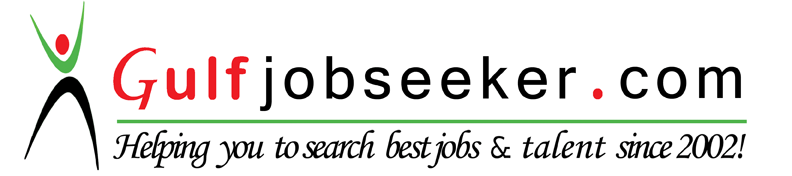 